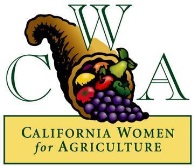 Stanislaus California Women For Agriculture High School Scholarship ApplicationName in Full  													Last 				First					 MiddleExpected date of Graduation  	 		 Name of High School						Date of Birth  					Rank in Class			out of 			Current GPA 	______________			Cumulative GPA	___________________________E-Mail Address  													Home Address  							 City				 Zip 		Mailing Address (if different) 					 City				 Zip 		Home Phone Number: 					 Cell Phone Number: 					Name of Father  					      Father’s Occupation  						Name of Mother  					      Mother’s Occupation  						Your Major Field of Study												Your Future Vocational Plans     																(If no definite vocation is planned leave blank)What degrees if any do you plan to obtain?AA      B.A.      BS       M.A.       Ph.D.         DVM 	 .What University/College do you plan to attend next fall?1st Choice						2nd Choice						Describe your family’s financial situation:										Have you worked part time or during vacations?		  If you are working now, how many hours per week?			If so, list employer names and addresses for the past two years.								Hobbies and recreational activities:												Completed applications must be received or postmarked by MARCH 15th.List activities you participated in during 10th, 11th, & 12th grades. 	Community: (include church, youth groups, scouts, 4-H, service groups, social or lodge groups, etc. Specify any offices held.)School: (include student body offices, class offices, club memberships, FFA activities and any offices held of a specialized nature such as athletic, music, drama, speech, journalism, etc)																									How do you see yourself playing a role in California Agriculture in the future? (250 words or less, attach additional paper if needed)  Eligibility, Applicant must be:	A graduating Senior residing in Stanislaus County and or attending a High School in Stanislaus County.Pursuing a career in Agriculture    At Cumulative 2.8 GPA or higherOpen to both male and female applicantsINCOMPLETE APPLICATIONS WILL NOT BE CONSIDEREDReturn the following to:		Stanislaus California Women for Agriculture				Attn: Caroline Dickey				,  95381				stanislauscwa@gmail.comPRINTED OR TYPED completed scholarship application on THIS FORMElectronic versions may be downloaded from http://www.cwastanislaus.wordpress.com/Copy of an unofficial transcriptINCLUDE ONE LETTER OF RECOMMENDATION WITH APPLICATIONCompleted applications must be received or postmarked by MARCH 15th. (Revised 1.2018)